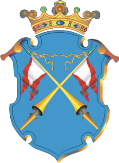 Республика КарелияАДМИНИСТРАЦИЯ КААЛАМСКОГО СЕЛЬСКОГО ПОСЕЛЕНИЯПОСТАНОВЛЕНИЕот 17 ноября 2022 года                                                                            № 23О внесении изменений в Постановление администрации Кааламского сельского поселения от 29.09.2017г. № 14/1 «Об утверждении Порядка и сроков представления, рассмотрения и оценки предложений граждан и организаций о включении общественной территории в муниципальную программу «Формирование современной городской среды на территории Кааламского сельского поселения» (в редакции постановлений от 29.05.2019г. № 16, от 11.11.2019г № 26/1, от 31.07.2020г. № 24, от 25.02.2021г. № 7, от 10.02.2022г. № 2 )В соответствии с постановлением Правительства Республики Карелия от 31.08.2017 № 301-П «Об утверждении государственной программы Республики Карелия «Формирование современной городской среды», в целях реализации муниципальной программы «Формирование современной городской среды на территории Кааламского сельского поселения», Администрация Кааламского сельского поселения постановляет:Внести в Порядок и сроки представления, рассмотрения и оценки предложений граждан и организаций о включении общественной территории в муниципальную программу «Формирование современной городской среды на территории Кааламского сельского поселения» утвержденный Постановлением администрации Кааламского сельского поселения от 29.09.2017г. № 14/1 следующие изменения:В пункте 7 слова «01 апреля» заменить словами «01 марта»;В пункте 15 слова «01 сентября» заменить словами «01 октября».Опубликовать настоящее Постановление в средствах массовой информации и разместить на официальном сайте Администрации Кааламского сельского поселения в сети Интернет.Глава Кааламского сельского поселения  	                       А.М.Мищенко